Lehrstuhl für Schulpädagogik mit dem Schwerpunkt Schulentwicklungsforschung 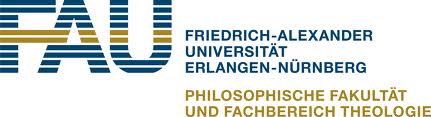 und Experiential LearningDozentin: 		Prof. Dr. Christina ZitzmannSemester: WS 2021/22Die Dozentin teilt Ihnen einen Pool von Aufgaben/ Fragestellungen mit. Diese Aufgaben teilen sich auf in einen Bereich „Reproduktion“ und einen Bereich „Transfer“. Bitte kreuzen Sie in der nachfolgenden Tabelle an, welche Leistung Sie mit diesem Portfolio erbringen. Damit Ihre Note in mein MeinCampus eingetragen werden kann, melden Sie sich bitte mit der entsprechenden Prüfungsnummer in MeinCampus an. Abgabedatum und Unterschrift der/des Studierenden Lehramt an Mittelschulen: 		Modul SHM-KoRe	Prüfungsnr. 15302
6 Aufgaben 	(je 3 aus den Bereichen Reproduktion und Transfer werden bearbeitet) 3 ECTSLehramt an Mittelschulen: 		Freier Bereich	Prüfungsnr. 20718
6 Aufgaben 	(je 3 aus den Bereichen Reproduktion und Transfer werden bearbeitet)3 ECTSLehramt an Mittelschulen: 		Freier Bereich	Prüfungsnr. 20716
4 Aufgaben 	 (je 2 aus den Bereichen Reproduktion und Transfer werden bearbeitet)2 ECTSSonstige Leistung (z.B. ältere Prüfungsordnung, freier Bereich anderer Studiengänge): Bitte nehmen Sie bitte Kontakt mit dem Sekretariat auf: gabriele.seibold@fau.de2/3/4 ECTSDatum und Unterschrift der DozentinNoteName der/des Studierenden:Fachsemester:Matrikelnummer:E-Mail: